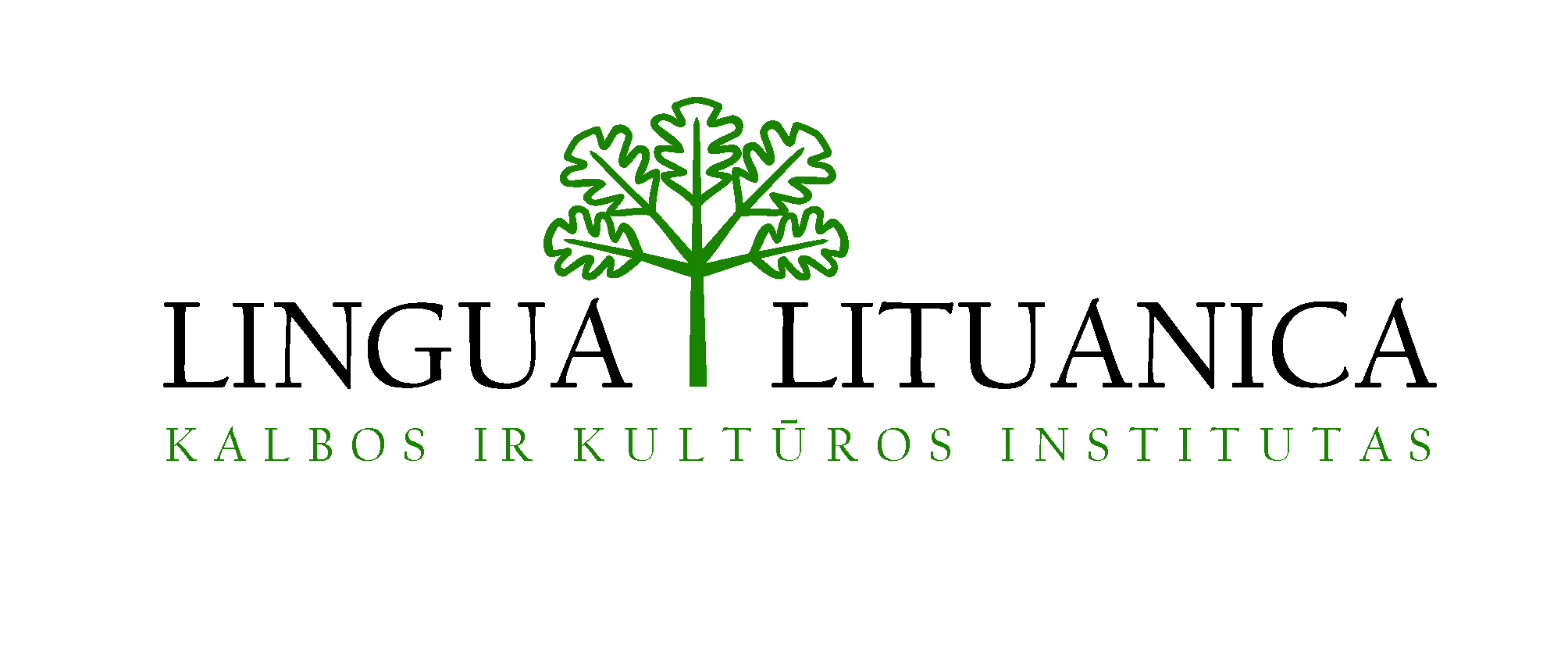 PRAKTINIAI LIETUVIŲ KALBOS REDAGAVIMO KURSAILektoriai:habil. dr. Kazimieras Župerka – ŠU Lietuvių kalbotyros ir komunikacijos katedros profesorius,	doc. dr. Rasuolė Vladarskienė – VGTU Lietuvių kalbos katedros vedėja, LKI Bendrinės kalbos tyrimų centro vyresnioji mokslo darbuotoja,Aurelija Dvylytė – VLKK Bendrojo skyriaus vadovė,prof. dr. Irena Kruopienė – Kalbos ir kultūros instituto LINGUA LITUANICA direktorė.P r o g r a m awww.lingualit.ltKursų dalyvių laukia UAB „Markizetės“ staigmenėlės.LaikasTemaLektoriusBalandžio 28 d.9.15–10.0010.00–11.3011.30–12.0012.00-13.3013.30-14.3014.30-16.00Registracija. Įžangos žodisKalbos naujienos ir aktualijosPertraukėlėKai kurie administracinės kalbos redagavimo klausimaiPertraukaTaisyklinga tartis ir kirčiavimas – siekiamybė ar realybė?Irena KruopienėAurelija DvylytėAurelija DvylytėIrena KruopienėBalandžio 29 d.10.00-11.3011.30-12.0012.00-13.3013.30-14.3014.30-16.00Administracinės kalbos problemosPertraukėlėŠiandienos lietuvių kalbėsenos stiliaus ypatumaiPertraukaES dokumentų kalbos ir stiliaus pažeidimaiRasuolė VladarskienėKazimieras ŽuperkaKazimieras Župerka